Αλληλεγγύη στους συναδέλφους ιδιωτικούς εκπ/ούς- Συμπαράσταση στην απεργία στην Ιόνιο Σχολή!Είναι γνωστό ότι, με πρόσφατη Κοινή Υπουργική Απόφαση (ΦΕΚ 783/10.3.2020, τεύχος β΄) ανεστάλη για 14 ημέρες η λειτουργία όλων των εκπαιδευτικών δομών, δημόσιων και ιδιωτικών, από τις 11 Μαρτίου. Με δεδομένη την αναγκαιότητα του παραπάνω μέτρου για τον περιορισμό της εξάπλωσης του COVID-19, στηρίζουμε, προφανώς, την εφαρμογή του. Παρ΄ όλα αυτά, χιλιάδες εκπαιδευτικοί που εργάζονται σε ιδιωτικά σχολεία,Φροντιστήρια Μέσης Εκπαίδευσης, Κέντρα Ξένων Γλωσσών, Κέντρα Μελέτης, ΚΔΑΠ και ΙΙΕΚ, αντιμετωπίζουν τον κίνδυνο να εκμηδενιστούν οι ούτως ή άλλως πολύ χαμηλές αποδοχές τους. Τον ίδιο κίνδυνο αντιμετωπίζουν και πολλοί  άλλοι εργαζόμενοι σε ιδιωτικά σχολεία, οδηγοί, φύλακες, προσωπικό επιφορτισμένο με την καθαριότητα κ.λ.π..  Καθίσταται,λοιπόν, αναγκαία η παρέμβαση εκ μέρους της κυβέρνησης, προκειμένου να προσδιοριστεί ως υποχρέωση του κράτους και της εργοδοσίας η καταβολή του συνόλου των αποδοχών όλων των εργαζόμενων στην ιδιωτική εκπαίδευση, καθώς και η πλήρης κάλυψη των ασφαλιστικών εισφορών που αντιστοιχούν στις μέρες που θα απόσχουν υποχρεωτικά από την παροχή εκπαιδευτικού ή άλλου έργου. Ενδεικτική είναι η Υπουργική Απόφαση που αναστέλλει την υποχρέωση προαναγγελίας αλλαγών στη σύμβαση εργασίας εκ μέρους του εργοδότη στο σύστημα ΕΡΓΑΝΗ, πράγμα που οδήγησε σε όργιο αυθαιρεσιών εις βάρος των εργαζόμενων. Επιπλέον, στις ιδιωτικές ιδιαίτερα δομές εκπαίδευσης, το μέτρο της τηλεργασίας δυνητικά οδηγεί σε ένταση της εργασίας και απαίτηση από την εργοδοσία για υπέρβαση των συμβατικών υποχρεώσεων του εργαζόμενου.		Επιπλέον, στις ιδιωτικές ιδιαίτερα δομές εκπαίδευσης, το μέτρο της τηλεργασίας δυνητικά οδηγεί σε ένταση της εργασίας και απαίτηση από την εργοδοσία για υπέρβαση των συμβατικών υποχρεώσεων του εργαζόμενου. Σε όσους επικαλούνται τις  παρούσες ειδικές συνθήκες, απαντάμε ότι οι εργαζόμενοι και ιδιαίτερα στην ιδιωτική εκπαίδευση,  εδώ και πολύ καιρό ζουν σε ειδικές συνθήκες ακόμη και στην κανονικότητα που ορίζουν κυβέρνηση και εργοδοσία.  Δεν θα πληρώσουν  από το υστέρημά τους, για να καλύψουν τις απώλειες αυτών που καρπώνονται την αξία της εργασίας τους. Χαιρετίζουμε την απεργία στην Ιόνιο Σχολή, που ανήκει στον δύσκολο εργασιακό χώρο,  της ιδιωτικής εκπαίδευσης όπου το ζήτημα των καθυστερημένων επί μήνες πληρωμών δεν αφορά μόνο την παρούσα κατάσταση, αλλά τείνει να γίνει κανόνας στα ιδιωτικά σχολεία. Ακόμα μεγαλύτερη αξία αποκτά η απεργία στις δύσκολες συνθήκες που βιώνει ο λαός και ιδιαίτερα οι ιδιωτικοί εκπαιδευτικοί.Το σκηνικό αυθαιρεσίας και εκμετάλλευσης της εργασίας των ιδιωτικών εκπαιδευτικών είναι προϊόν της ίδιας της ύπαρξης ιδιωτικής εκπαίδευσης, βέβαια. Από την άλλη, στο συγκεκριμένο πλαίσιο δεν γίνονται σεβαστά τα έστω και κουτσουρεμένα δικαιώματα των εργαζόμενων, καθώς οι σχολάρχες πατάνε πάνω στην εσκεμμένη και διαχρονική αδιαφορία των κυβερνήσεων που αφήνουν ασύδοτους τους εργοδότες να κόβουν και να ράβουν τις εργασιακές σχέσεις και τους μισθούς στα μέτρα τους.Χαρακτηριστική είναι η χθεσινή αυθαίρετη απόφαση πολλών σχολαρχών να υπάγουν τους ιδιωτικούς εκπαιδευτικούς σε καθεστώς αναστολής σύμβασης, ενώ οι δάσκαλοι των παιδιών στα σχολεία αυτά, όπως και στα δημόσια, εξακολουθούν να παρέχουν εκπαιδευτικό έργο εξ αποστάσεως, στηρίζοντας ολόπλευρα τους μαθητές τους, όπως επιτάσσει το χρέος κάθε δασκάλου.Τέλος, πρέπει να επισημανθεί ότι οι σχολάρχες πραγματικά κοροϊδεύουν τους εργαζόμενους στα μούτρα, μιλώντας για κατάρρευση των εσόδων, όταν είναι γνωστό ότι η συμφωνία για τα δίδακτρα στα σχολεία γίνεται σε ετήσια και όχι μηνιαία βάση, ενώ αρχές Μαρτίου έχει εισπραχθεί είτε το μεγαλύτερο μέρος των διδάκτρων είτε το σύνολό τους.Στηρίζουμε τον αγώνα των συναδέλφων στην Ιόνιο Σχολή, όπως και όλων των συναδέλφων στην ιδιωτική εκπαίδευση που αντιστέκονται στις κυβερνητικές πολιτικές και την εργοδοτική αυθαιρεσία                                                                                                 Για το Δ.Σ Η Πρόεδρος                                                                                     Η  ΓραμματέαςΑγγελονίδη Χριστίνα                                      Ξιφαρά Βάνια                                                                                                                                                                                 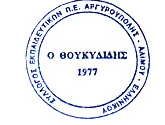 ΣΥΛΛΟΓΟΣ ΕΚΠΑΙΔΕΥΤΙΚΩΝ Π.Ε ΑΡΓΥΡΟΥΠΟΛΗΣ-ΑΛΙΜΟΥ-ΕΛΛΗΝΙΚΟΥAργυρούπολη, 3/4/2020"Ο ΘΟΥΚΥΔΙΔΗΣ"Αρ. Πρωτ.:47Κυκλάδων 7, ΑργυρούποληΠρος τα μέλη του ΣυλλόγουΠληροφ.: Χριστίνα Αγγελονίδη (2109922610/6945385686)Βάνια Ξιφαρά: (2109913100/6944334752)email: syllogos.pe.thoukididis@gmail.com